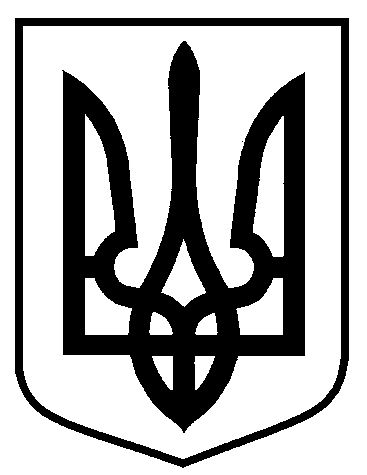 Сумська міська радаВиконавчий комітетРІШЕННЯвід                     №На підставі поданої заяви та документів, відповідно до статті 8-1 Житлового кодексу Української РСР, Порядку переведення дачних і садових будинків, що відповідають державним будівельним нормам, у жилі будинки, затвердженого постановою Кабінету Міністрів України від 29.04.2015 № 321, керуючись статтею 40 Закону України «Про місцеве самоврядування в Україні», виконавчий комітет Сумської міської ради ВИРІШИВ:Редакція 1Перевести садовий будинок загальною площею 164,5 кв.м в жилий у громадській організації «Садівниче товариство «Хімік-1», будинок 470б,            м. Суми, який є власністю Заявника 1.Редакція 2Відмовити у переведенні садового будинку загальною площею                  164,5 кв.м  в жилий у громадській організації «Садівниче товариство «Хімік-1»,  будинок 470б, м. Суми, який є власністю Заявника 1, у  зв’язку з  розміщенням в  рекреаційній зоні обмеженого користування Р-4 (згідно з Планом зонування території міста Суми, затвердженим рішенням Сумської міської ради від 06.03.2012 № 2180-МР), протиріччям земельному (статті 38, 39, 52 Земельного кодексу України) та містобудівному законодавству (ДБН Б.2.2-12:2019 «Планування та забудова територій»).Міський голова                                                                            О.М. ЛисенкоБондаренко 700-102Розіслати: Бондаренко О.О., заявнику	Про переведення/відмову у переведенні садового будинку в жилий у громадській організації «Садівниче товариство «Хімік-1», будинок 470б, м. Суми